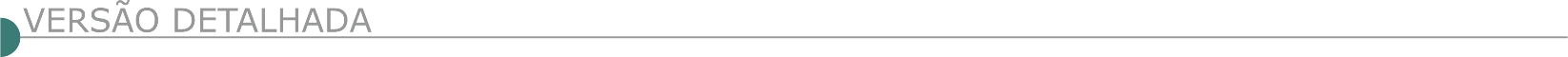 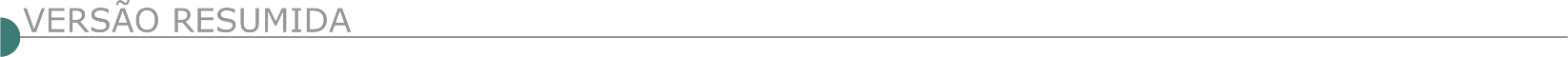   PREFEITURA MUNICIPAL DE CALDAS-MG TOMADA DE PREÇOS Nº 003/2020 A Prefeitura Municipal de Caldas-MG vem através do Prefeito Municipal, Comissão Permanente de Licitações e Pregoeiro Municipal, tornar público a realização dos seguintes procedimentos licitatórios: PRC 0112/2020 – Tomada de Preço nº 003/2020. OBJETO: CONTRATAÇÃO DE EMPRESA ESPECIALIZADA PARA CONTRUÇÃO DE QUARTEL PARA A POLÍCIA MILIATAR DE MINAS GERAIS, NO MUNICIPIO DE CALDAS/MG. Data: 04/12/2020 – 14h. -O Edital do Processo Licitatório está à disposição dos interessados na sede da Prefeitura Municipal de Caldas/MG, pelo telefone (35)3575- 1578, pelo site www.caldas.mg.gov.br ou pelo e-mail licitacaldas2@gmail.com.   PREFEITURA MUNICIPAL DE CAMPOS ALTOS-MG, TORNA PÚBLICO A QUEM INTERESSAR POSSA QUE, ESTÁ REABERTA LICITAÇÃO MODALIDADE TOMADA DE PREÇO Nº 07/2020, PROCESSO Nº 115/2020Para CONTRATAÇÃO DE EMPRESA ESPECIALIZADA EM OBRAS E SERVIÇOS DE ENGENHARIA PARA EXECUÇÃO DE REFORMA NA ESCOLA MUNICIPAL AMÉLIA FRANCO DO MUNICÍPIO DE CAMPOS ALTOS - MG. Abertura prevista para o dia 02/12/2020 às 08:30 horas. Prazo para cadastramento dos interessados até o dia 30/11/2020. O Edital encontra-se a disposição no Setor de Licitação desta Prefeitura ou pelo site: www.camposaltos.mg.gov.br. REABERTA LICITAÇÃO MODALIDADE TOMADA DE PREÇO Nº 08/2020, PROCESSO Nº 116/2020Para CONTRATAÇÃO DE EMPRESA ESPECIALIZADA EM OBRAS E SERVIÇOS DE ENGENHARIA PARA EXECUÇÃO DE REFORMA NA ESCOLA MUNICIPAL JOAQUIM DOMINGOS DA SILVA DO MUNICÍPIO DE CAMPOS ALTOS - MG. Abertura prevista para o dia 02/12/2020 às 13:30 horas. Prazo para cadastramento dos interessados até o dia 30/11/2020. O Edital encontra-se a disposição no Setor de Licitação desta Prefeitura ou pelo site: www.camposaltos.mg.gov.br. LICITAÇÃO MODALIDADE TOMADA DE PREÇO Nº 09/2020, PROCESSO Nº 120/2020Para CONTRATAÇÃO DE EMPRESA ESPECIALIZADA EM OBRAS E SERVIÇOS DE ENGENHARIA PARA EXECUÇÃO DE REFORMA E AMPLIAÇÃO DO CANIL MUNICIPAL DE CAMPOS ALTOS - MG. Abertura prevista para o dia 03/12/2020 ás 13:30 horas. Prazo para cadastramento dos interessados até o dia 01/12/2020. O Edital encontra-se a disposição no Setor de Licitação desta Prefeitura ou pelo site: www.camposaltos.mg.gov.br.   PREFEITURA MUNICIPAL DE ITANHANDU LICITAÇÃO AVISO DE LICITAÇÃO PREFEITURA MUNICIPAL DE ITANHANDU - AVISO DE LICITAÇÃO – TOMADA DE PREÇOS N° 008/2020 Objeto: execução de obra de pavimentação da Rua José João Ribeiro, trecho Zequinha Pinto e Rua Sarah Guedes Sinofizick no município de Itanhandu, atendendo ao contrato de repasse nº 893166/2019 (1067.998-14) - ministério do desenvolvimento regional, representado pela caixa econômica federal. Sessão dia 03/12/2020 às 14h:00min. Informações na Prefeitura. Praça Amador Guedes, n° 165. Tel. 35 3361-2000. Edital no site www.itanhandu.mg.gov.br.   PREFEITURA MUNICIPAL DE LASSANCE PREFEITURA MUNICIPAL DE LASSANCE ADIAMENTO DE ABERTURA TOMADA DE PREÇOS Nº 003/2020 AVISO DE ADIAMENTO DE ABERTURA DE PREGÃO PRESENCIAL A PREFEITURA MUNICIPAL DE LASSANCE/MG., por intermédio da Secretaria Municipal de Gestão e Governança, tendo em vista o que consta do Processo Licitatório nº 136/2020, e nos termos da Lei Federal nº 10.520/2002, Lei Federal nº 8.666/93 e alterações posteriores, AVISA aos interessados que a TOMADA DE PREÇOS Nº 003/2020, tendo como objeto a CONTRATAÇÃO DE EMPRESA PARA RESTAURAÇÃO E REFORMA DA ANTIGA CASA DO AGENTE DA ESTAÇÃO FERROVIÁRIA, NA SEDE DO MUNICÍPIO DE LASSANCE/MG, com abertura prevista para o dia 17 de NOVEMBRO de 2020, às 08:00 horas, FICA ADIADO, para o dia 27 de NOVEMBRO de 2020 às 08:00 horas, motivado pela necessidade de alteração do Edital. Os interessados poderão no horário das 07:00 às 13:00 horas, nos dias normais de expediente, obter demais informações, no Setor de Licitações da PREFEITURA MUNICIPAL DE LASSANCE, Rua Nossa Senhora do Carmo, 726 – Centro - Lassance – MG ou através do e-mail: licitalassance@hotmail.com. Fones: (38)3759-1537 e (38) 3759- 1267.  PREFEITURA MUNICIPAL DE PARAGUAÇU - PROCESSO LICITATÓRIO Nº 095/2020 - TOMADA DE PREÇOS Nº 008/2020 Objeto: Contratação de empresa especializada para execução de recapeamento das Ruas Governador Valadares e José Cristiano do Prado, com o fornecimento de materiais. Entrega e abertura dos envelopes dia: 01/12/2020 - Hora: 13h00min. Local: Sede da Prefeitura.   PREFEITURA MUNICIPAL DE PONTE NOVA/MG AVISO DE ABERTURA DE PROPOSTAS DE PREÇOS PROCESSO LICITATÓRIO Nº 151/2020, CONCORRÊNCIA 001/2020.A Prefeitura Municipal de Ponte Nova-MG torna público para o conhecimento de quantos possam interessar que está convocando as empresas habilita- das para abertura dos envelopes de proposta referente à Concorrência Nº 001/2020 cujo objeto é a contratação de pessoa jurídica especializada para elaboração de projeto executivo de Estação de Tratamento de Esgoto (ETE) e execução de obra de engenharia para construção de interceptores de esgoto, estações elevatórias e Estação de Tratamento de Esgoto no município de Ponte Nova (interceptor Piranga margem esquerda, interceptor Piranga margem direita, estação elevatória EE5, estação elevatória final EEF e estação de tratamento de esgoto).A ses- são de abertura dos envelopes de proposta acontecerá no dia 30 (trinta) de novembro as 09h na sede da Prefeitura Municipal de Ponte Nova à Avenida Caetano Marinho, 306 - Centro, Ponte Nova – MG Publique-se.   PREFEITURA MUNICIPAL DE PRATA/ MG- TP 023/2020DIVISÃO DE LICITAÇÃO AVISO DE EDITAL A Prefeitura Municipal de Prata, através de sua Comissão Permanente de Licitação, avisa a quem possa interessar que fará realizar, na Divisão de Licitação na sede da Prefeitura Municipal de Prata, às 08h30min, do dia 02/12/2020, Licitação Pública na modalidade Tomada de Preços nº 023/2020, do tipo Menor Preço Global, para o devido objeto: Contratação de empresa especializada em execução de obra de engenharia para a construção de muro de alvenaria e recuperação de piso no Centro de Esporte e Lazer, no município de Prata/MG. Para participar da presente Licitação Pública, favor comparecer à Divisão de Licitação da Prefeitura Municipal de Prata, situada à Praça XV de Novembro, nº 35, Bairro Centro, Prata-MG, para retirar o edital e receber as respectivas informações a respeito do processo. Demais informações pelo tel. (34) 3431-8705 ou pelo e-mail licitacao@prata.mg.gov.br no site www.prata.mg.gov.br.   PREFEITURA MUNICIPAL DE PRUDENTE DE MORAIS/MG TOMADA DE PREÇOS Nº 17/2020 Torna público que fará realizar PROCESSO LICITATÓRIO 052/2020 - TOMADA DE PREÇOS Nº 17/2020, do tipo “menor preço global”. OBJETO: Drenagem pluvial e recapeamento asfáltico em CBUQ para a Rua Antônio Delphino dos Santos, em Campo de Santana, neste Município. Abertura/sessão: 10/12/2020, 9 h. Local: Sala de Licitações da Prefeitura/Rua Prefeito João Dias Jeunnon, nº 56, Centro. Edital disponível em: www.prudentedemorais.mg.gov.br - Informações: (31) 3711-1212 ou (31) 3711-1390 e/ou licitacoes@prudentedemorais.mg.gov.br.   PREFEITURA MUNICIPAL DE SÃO SEBASTIÃO DO PARAÍSO – MG EDITAL RESUMIDO MODALIDADE PREGÃO PRESENCIAL Nº 063/2020. REGISTRO DE PREÇOS Nº 041/2020. PROCESSO Nº 1634/2020. Objeto: Registro de Preços para escolha mais vantajosa e eventual Contratação de empresa para prestação de serviços de locação de caminhão-pipa (hora) para atender as necessidades do Aterro Sanitário Municipal, atendendo à solicitação da Secretaria Municipal de Meio Ambiente e Desenvolvimento Agropecuário, e realização dos serviços de pavimentação asfáltica da estrada do Distrito da Guardinha via Morro Alto, atendendo à solicitação da Secretaria Municipal de Obras, Serviços Públicos e Planejamento Urbano, por um período de 12 (doze) meses, com livre participação. A abertura será dia 01 de Dezembro de 2020 às 13h30min. O Edital completo e as demais informações relativas a presente licitação encontram-se à disposição no site: www.ssparaiso.mg.gov.br/licitacoes e na Prefeitura Municipal, Gerência de Compras e Licitações, na Praça Inês Ferreira Marcolini, nº 60, Lagoinha, nesta cidade, fone (35) 3539-7015, diariamente das 12:00 às 17:00, onde poderão ser lidos, examinados e adquiridos.   PREFEITURA MUNICIPAL DE VERISSIMO MG, AVISO DE LICITAÇÃO TOMADA DE PREÇO Nº 007/2020. O Município de Verissimo MG, torna público a quem interessar possa, que está aberta licitação modalidade Tomada de Preço Nº 007/2020, a realizar-se no dia 01/12/2020, com recebimento dos envelopes de “HABILITAÇÃO” e “PROPOSTA”, até às 09horas. Constitui objeto da presente licitação, a contratação de empresa para Construção do Muro da Escola Dr. João Pinheiro da Silva, na cidade do Município de Verissimo MG, conforme solicitação da Secretaria Municipal de Obras do Município de Veríssimo MG. Prazo de cadastramento dos interessados, e retirada dos Editais até as 17horas do dia 27/11/2020. O Edital encontra-se a disposição no Setor de Licitação desta Prefeitura.  GOVERNO DO ESTADO DO MARANHÃO - SECRETARIA DE ESTADO DE INFRAESTRUTURA AVISO DE LICITAÇÃO CONCORRÊNCIA Nº 28/2020 - CSL/SINFRA PROCESSO ADMINISTRATIVO Nº 148210/2020 SINFRA A COMISSÃO SETORIAL DE LICITAÇÃO - CSL/SINFRA realizará às 08 horas e 30 minutos do dia 21 de dezembro de 2020, no seu Auditório, no Centro Administrativo do Estado do Maranhão, no Edifício Clodomir Millet - 1º Andar, na Avenida Jerônimo de Albuquerque, s/nº, Calhau, nesta Capital, licitação na modalidade CONCORRÊNCIA, do tipo MENOR PREÇO, objetivando CONTRATAÇÃO DE EMPRESA ESPECIALIZADA PARA REALIZAÇÃO DE OBRAS PARA MELHORIA E PAVIMENTAÇÃO DA MA-211, LOTE 02 NO TRECHO COMPREENDIDO ENTRE O SEGUNDO ENCONTRO DA PONTE SOBRE O RIO PERICUMÃ NO MUNÍCIPIO DE BEQUIMÃO - MA, na forma da Lei nº. 8.666/1993. Este Edital está à disposição dos interessados no site http://www.sinfra.ma.gov.br/pregoes-online/ e seus anexos na Comissão Setorial de Licitação - CSL/SINFRA, em sua sede localizada no Centro Administrativo do Estado do Maranhão, no Edifício Clodomir Millet - 1º Andar, na Avenida Jerônimo de Albuquerque, s/nº, Calhau, São Luís - MA, de segunda a sexta-feira, no horário das 14:00 às 18:00 horas, onde poderão ser consultados e obtidos gratuitamente mediante a apresentação de mídia eletrônica (pen drive, CD, DVD ou outro). As empresas que adquirirem o Edital mediante "download" na página da SINFRA e tiverem interesse em participar desta licitação, deverão, obrigatoriamente, retirar os anexos do Edital no endereço e nas condições supracitadas, em virtude da existência de limite de carregamento de arquivos (UPLOAD). Esclarecimentos adicionais pelo telefone (98) 3218- 8015 ou pelo e-mail licitacao.sinfra@gmail.com. AVISO DE LICITAÇÃO CONCORRÊNCIA Nº 29/2020 - CSL/SINFRA PROCESSO ADMINISTRATIVO Nº 140545/2020SINFRA A COMISSÃO SETORIAL DE LICITAÇÃO - CSL/SINFRA realizará às 14 horas e 30 minutos do dia 21 de dezembro de 2020, no seu Auditório, no Centro Administrativo do Estado do Maranhão, no Edifício Clodomir Millet - 1º Andar, na Avenida Jerônimo de Albuquerque, s/nº, Calhau, nesta Capital, licitação na modalidade CONCORRÊNCIA, do tipo MENOR PREÇO, objetivando CONTRATAÇÃO DE EMPRESA ESPECIALIZADA NA PRESTAÇÃO DE SERVIÇOS DE MELHORIA E PAVIMENTAÇÃO DA RODOVIA MA-211 - LOTE 01, NO TRECHO: CENTRAL DO MARANHÃO (EST. 0 + 0,00) AO 1º ENCONTRO DA PONTE SOBRE O RIO PERICUMÃ (EST. 783 + 10,78) EXTENSÃO: 15,67 KM, na forma da Lei nº. 8.666/1993. Este Edital está à disposição dos interessados no site http://www.sinfra.ma.gov.br/pregoesonline/ e seus anexos na Comissão Setorial de Licitação - CSL/SINFRA, em sua sede localizada no Centro Administrativo do Estado do Maranhão, no Edifício Clodomir Millet - 1º Andar, na Avenida Jerônimo de Albuquerque, s/nº, Calhau, São Luís - MA, de segunda a sexta-feira, no horário das 14:00 às 18:00 horas, onde poderão ser consultados e obtidos gratuitamente mediante a apresentação de mídia eletrônica (pen drive, CD, DVD ou outro). As empresas que adquirirem o Edital mediante "download" na página da SINFRA e tiverem interesse em participar desta licitação, deverão, obrigatoriamente, retirar os anexos do Edital no endereço e nas condições supracitadas, em virtude da existência de limite de carregamento de arquivos (UPLOAD). Esclarecimentos adicionais pelo telefone (98) 3218- 8015 ou pelo e-mail licitacao.sinfra@gmail.com. AVISO DE LICITAÇÃO CONCORRÊNCIA Nº 30/2020 - CSL/SINFRA PROCESSO ADMINISTRATIVO Nº 148126/2020SINFRA A COMISSÃO SETORIAL DE LICITAÇÃO - CSL/SINFRA realizará às 09 horas e 30 minutos do dia 22 de dezembro de 2020, no seu Auditório, no Centro Administrativo do Estado do Maranhão, no Edifício Clodomir Millet - 1º Andar, na Avenida Jerônimo de Albuquerque, s/nº, Calhau, nesta Capital, licitação na modalidade CONCORRÊNCIA, do tipo MENOR PREÇO, objetivando CONTRATAÇÃO DE EMPRESA ESPECIALIZADA PARA EXECUÇÃO DE SERVIÇOS DE MELHORAMENTOS E PAVIMENTAÇÃO NA RODOVIA ESTADUAL MA-006 - TRECHO: KM 40,00 A FORMOSA DA SERRA NEGRA (KM 80,00) EXTENSÃO DE 40,00 QUILOMETROS., na forma da Lei nº. 8.666/1993. Este Edital está à disposição dos interessados no site http://www.sinfra.ma.gov.br/pregoesonline/ e seus anexos na Comissão Setorial de Licitação - CSL/SINFRA, em sua sede localizada no Centro Administrativo do Estado do Maranhão, no Edifício Clodomir Millet - 1º Andar, na Avenida Jerônimo de Albuquerque, s/nº, Calhau, São Luís - MA, de segunda a sexta-feira, no horário das 14:00 às 18:00 horas, onde poderão ser consultados e obtidos gratuitamente mediante a apresentação de mídia eletrônica (pen drive, CD, DVD ou outro). As empresas que adquirirem o Edital mediante "download" na página da SINFRA e tiverem interesse em participar desta licitação, deverão, obrigatoriamente, retirar os anexos do Edital no endereço e nas condições supracitadas, em virtude da existência de limite de carregamento de arquivos (UPLOAD). Esclarecimentos adicionais pelo telefone (98) 3218-8015 ou pelo e-mail licitacao.sinfra@gmail.com. AVISO DE LICITAÇÃO CONCORRÊNCIA Nº 31/2020 - CSL/SINFRA PROCESSO ADMINISTRATIVO Nº 148254/2020SINFRA A COMISSÃO SETORIAL DE LICITAÇÃO - CSL/SINFRA realizará às 14 horas e 30 minutos do dia 22 de dezembro de 2020, no seu Auditório, no Centro Administrativo do Estado do Maranhão, no Edifício Clodomir Millet - 1º Andar, na Avenida Jerônimo de Albuquerque, s/nº, Calhau, nesta Capital, licitação na modalidade CONCORRÊNCIA, do tipo MENOR PREÇO, objetivando CONTRATAÇÃO DE EMPRESA ESPECIALIZADA PARA EXECUÇ ÃO DE SERVIÇOS DE MELHORAMENTOS E PAVIMENTAÇÃO NA RODOVIA ESTADUAL MA-006 - TRECHO: GRAJAÚ KM 00,00 AO KM 40,00 EXTENSÃO DE 40,00 QUILOMETROS.., na forma da Lei nº. 8.666/1993. Este Edital está à disposição dos interessados no site http://www.sinfra.ma.gov.br/pregoes-online/ e seus anexos na Comissão Setorial de Licitação - CSL/SINFRA, em sua sede localizada no Centro Administrativo do Estado do Maranhão, no Edifício Clodomir Millet - 1º Andar, na Avenida Jerônimo de Albuquerque, s/nº, Calhau, São Luís - MA, de segunda a sexta-feira, no horário das 14:00 às 18:00 horas, onde poderão ser consultados e obtidos gratuitamente mediante a apresentação de mídia eletrônica (pen drive, CD, DVD ou outro). As empresas que adquirirem o Edital mediante "download" na página da SINFRA e tiverem interesse em participar desta licitação, deverão, obrigatoriamente, retirar os anexos do Edital no endereço e nas condições supracitadas, em virtude da existência de limite de carregamento de arquivos (UPLOAD). Esclarecimentos adicionais pelo telefone (98) 3218-8015 ou pelo e-mail licitacao.sinfra@gmail.com. AVISO DE LICITAÇÃO CONCORRÊNCIA Nº 32/2020 - CSL/SINFRA PROCESSO ADMINISTRATIVO Nº 107959/2020SINFRA A COMISSÃO SETORIAL DE LICITAÇÃO - CSL/SINFRA realizará às 09 horas e 30 minutos do dia 23 de dezembro de 2020, no seu Auditório, no Centro Administrativo do Estado do Maranhão, no Edifício Clodomir Millet - 1º Andar, na Avenida Jerônimo de Albuquerque, s/nº, Calhau, nesta Capital, licitação na modalidade CONCORRÊNCIA, do tipo MENOR PREÇO, objetivando REGISTRO DE PREÇOS PARA EXECUÇÃO DOS SERVIÇOS DE PAVIMENTAÇÃO E CONSERVAÇÃO DE VIAS URBANAS EM MUNICÍPIOS DA REGIONAL DE SANTA QUITÉRIA, COM EXTENSÃO DE 100,0 KM., na forma da Lei nº. 8.666/1993. Este Edital está à disposição dos interessados no site http://www.sinfra.ma.gov.br/pregoesonline/ e seus anexos na Comissão Setorial de Licitação - CSL/SINFRA, em sua sede localizada no Centro Administrativo do Estado do Maranhão, no Edifício Clodomir Millet - 1º Andar, na Avenida Jerônimo de Albuquerque, s/nº, Calhau, São Luís - MA, de segunda a sexta-feira, no horário das 14:00 às 18:00 horas, onde poderão ser consultados e obtidos gratuitamente mediante a apresentação de mídia eletrônica (pen drive, CD, DVD ou outro). As empresas que adquirirem o Edital mediante "download" na página da SINFRA e tiverem interesse em participar desta licitação, deverão, obrigatoriamente, retirar os anexos do Edital no endereço e nas condições supracitadas, em virtude da existência de limite de carregamento de arquivos (UPLOAD). Esclarecimentos adicionais pelo telefone (98) 3218- 8015 ou pelo e-mail licitacao.sinfra@gmail.com.  MINISTÉRIO DA EDUCAÇÃO SECRETARIA EXECUTIVA - SUBSECRETARIA DE PLANEJAMENTO E ORÇAMENTO - INSTITUTO FEDERAL DE EDUCAÇÃO, CIÊNCIA E TECNOLOGIA DO SUDESTE DE MG - RDC ELETRÔNICO Nº 18/2020Objeto: Contratação de empresa para execução da obra de conclusão da subestação de energia do Campus Santos Dumont, Edital a partir de: 17/11/2020 das 08:00 às 16:00 - Endereço: Rua Luz Interior, 360 - Bairro Santa Luzia - Juiz de Fora (MG) - Entrega da Proposta: 17/11/2020 às 08:00. UNIVERSIDADE FEDERAL DE VIÇOSA - CONCORRÊNCIA Nº 4/2020
Objeto: Obras civis públicas - construção -execução de serviços, sob o regime de empreitada por preço unitário necessários à execução da construção do Espaço Multiuso CRP - Etapa I , situado no Campus da Universidade Federal de Viçosa em Rio Paranaíba - Minas Gerais.
Edital a partir de: 17/11/2020 das 08:00 às 11:59 Hs e das 14:00 às 17:59 Hs
Endereço: Av.p.h.rolfs - S/n - Gerencia de Projetos e Contratação de Obras - Campus Universitário - Viçosa (MG)
Entrega da Proposta: 17/12/2020 às 09:00.CONCORRÊNCIA Nº 5/2020Objeto: Obras civis públicas - construção -execução de serviços, sob o regime de empreitada por preço unitário necessários à execução de Reforma Departamento de Comunicação - DCM - Campus UFV/Viçosa, situado no Campus da Universidade Federal de Viçosa, Viçosa-Minas Gerais. Edital a partir de: 17/11/2020 das 08:00 às 11:59 Hs e das 14:00 às 17:59 - Endereço: Av.p.h.rolfs - S/n - Gerência de Projetos e Contratação de Obras - Campus Universitário - Viçosa (MG) - Entrega da Proposta: 17/12/2020 às 15:00. MINISTÉRIO DA INFRAESTRUTURA- DNIT - DEPARTAMENTO NACIONAL DE INFRAESTRUTURA DE TRANSPORTES - SUPERINTENDÊNCIA REGIONAL NO MARANHÃO - 	AVISO DE LICITAÇÃO PREGÃO ELETRÔNICO Nº 432/2020 UASG 393030 Nº PROCESSO: 50615000548202051Objeto: Contratação de empresa para Execução de Serviços de Manutenção (Conservação/Recuperação) rodoviária referente ao Plano Anual de Trabalho e Orçamento - P.A.T.O na Rodovia BR-226/MA, Trecho: Entr. BR-316(A) (Div. PI/MA) (Teresina/Timon) - Divisa MA/TO; Subtrecho: Entr. BR-135(B) (Presidente Dutra) - Barra do Corda; Segmento: km 204,10 ao km 299,80; Extensão: 95,70 km, a cargo do DNIT, sob a coordenação da Superintendência Regional DNIT/MA. Total de Itens Licitados: 1. Edital: 17/11/2020 das 08h00 às 12h00 e das 13h00 às 17h00. Endereço: Rua Jansen Müller, 37 Centro, Centro - São Luis/MA ou https://www.gov.br/compras/edital/393030-5-00432-2020. Entrega das Propostas: a partir de 17/11/2020 às 08h00 no site www.gov.br/compras. Abertura das Propostas: 01/12/2020 às 10h00 no site www.gov.br/compras. SUPERINTENDÊNCIA REGIONAL NO MATO GROSSO DO SUL - AVISO DE REABERTURA DE PRAZO PREGÃO Nº 223/2020 Comunicamos a reabertura de prazo da licitação supracitada, processo Nº 50600034482201929, publicada no D.O.U de 18/08/2020. Objeto: Pregão Eletrônico - Contratação de empresas para a Execução dos Serviços de Sinalização Rodoviária horizontal, vertical e manutenção nos dispositivos de segurança de 3.171,60 km, divididas em 06 lotes, localizadas nas rodovias BR-060/MS, BR-158/MS, BR-262/MS, BR-267/MS, BR359/MS, BR-376/MS, BR-419/MS, BR-436/MS, BR-463/MS e BR-487/MS, no âmbito do Plano Anual de Trabalho e Orçamento específico para sinalização, sob a coordenação da Superintendência Regional do Estado de Mato Grosso do Sul. Novo Edital: 17/11/2020 das 08h00 às 11h30 e de13h00 às 17h00. Endereço: Rua Antonio Maria Coelho, 3099 Jardim Dos Estados - CAMPO GRANDE - MSEntrega das Propostas: a partir de 17/11/2020 às 08h00 no site www.comprasnet.gov.br. Abertura das Propostas: 30/11/2020, às 10h00 no site www.comprasnet.gov.br. AVISO DE LICITAÇÃO PREGÃO ELETRÔNICO Nº 423/2020 - UASG 393010 Nº PROCESSO: 50016000065202014. Objeto: Contratação de empresa para Apoio Técnico e Supervisão da Execução de Serviços de Manutenção/Recuperação de ativos na Hidrovia HN-950 - Rio Paraguai. Total de Itens Licitados: 1. Edital: 17/11/2020 das 08h00 às 11h30 e das 13h00 às 17h00. Endereço: Rua Antonio Maria Coelho, 3099 - Bairro Jardim Dos Estados, - Campo Grande/MS ou https://www.gov.br/compras/edital/393010-5-00423- 2020. Entrega das Propostas: a partir de 17/11/2020 às 08h00 no site www.gov.br/compras. Abertura das Propostas: 30/11/2020 às 10h00 no site www.gov.br/compras. Informações Gerais: Www.comprasgovernamentais.gov.br, http://www1.dnit.gov.br/editais/consulta/editais_units.asp, scl.ms@dnit.gov.br e http://sempapel.dnit.gov.br/. ÓRGÃO LICITANTE: GOVERNO DO ESTADO DE MINAS GERAIS - SECRETARIA MUNICIPAL DE ADMINISTRAÇÃO DE UBERLÂNDIAEDITAL: RDC ELETRÔNICO Nº 774/2020Endereço: Avenida Anselmo Alves Dos Santos, 600 - Santa Mônica - Uberlândia (MG)Telefone: (034) 32392499www.comprasgovernamentais.gov.br – licitacoes@uberlandia.mg.gov.br Endereço: Avenida Anselmo Alves Dos Santos, 600 - Santa Mônica - Uberlândia (MG)Telefone: (034) 32392499www.comprasgovernamentais.gov.br – licitacoes@uberlandia.mg.gov.br Objeto: SELEÇÃO E CONTRATAÇÃO INTEGRADA DE EMPRESA PARA ELABORAÇÃO DO PROJETO BÁSICO E EXECUTIVO DE ENGENHARIA E EXECUÇÃO DE OBRAS DE CONSTRUÇÃO DE VIADUTO DA AVENIDA NICOMEDES ALVES DOS SANTOS SOBRE A AVENIDA VINHEDOS EM UBERLÂNDIA/MG.DATAS: A SESSÃO DE ABERTURA DO PROCEDIMENTO LICITATÓRIO FICA MARCADA PARA O DIA 05/01/2021 ÀS 09:00.Prazo de execução: 12 meses.OBSERVAÇÕES: Outras informações e/ou o Edital e seus anexos podem ser obtidos através do endereço eletrônico.OBSERVAÇÕES: Outras informações e/ou o Edital e seus anexos podem ser obtidos através do endereço eletrônico.